C.E.I.P. SANTO DOMINGO DE SILOS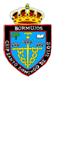 MATERIAL ESCOLAR DE 3º DE PRIMARIA PARA EL CURSO 2017/183 Cuadernos de espiral tamaño A4 de pauta 2´5 mm con margen izquierdo marcado (preferentemente con pasta de plástico).	1 Cuaderno de espiral tamaño A4 de cuadros (4x4 mm) con margen izquierdo marcado (preferentemente con pasta de plástico).	1 Cuaderno tamaño cuartilla de pauta 2´5 mm.1 cuaderno de música Combi Additio o similar de tamaño cuartilla.1 Bloc de dibujo tamaño A-4	con margen interior.			2 Lápices HB.	1 lápiz bicolor.									1 Goma.										1 Sacapuntas con depósito (de buena calidad).	1 Pegamento de cola.									1 Pegamento de barra.					1 Regla de 30 cm.									1 Tijeras.1 Caja de ceras  duras de buena calidad (12 colores)				1 Caja de lápices de madera de buena calidad (12 colores).		1 Caja de rotuladores punta fina de buena calidad (12 colores).		1 Caja de tisúes.								1 Paquete de 500 folios A4 de 80 gramos. 						1 Estuche de cremallera.								15 fundas de plástico transparentes gruesas. 1 archivador  tamaño A4 multifundas de 30 plásticos.4 Carpetas tamaño folio (tipo sobre de botón) de plástico.		1 Hoja con multifotografías del alumno/a tamaño carnet. 				1 paquete de cartulinas de colores  tamaño A4 de color ____________.1 paquete de folios de colores tamaño A4.		1 Agenda escolar (preferiblemente del AMPA)Libro de lectura propio de su edad (cuento, novela, poesía…) para biblioteca de aula.1 Diccionario escolar primaria Vox o similar*	1 Caja de ceras blandas de buena calidad (12 colores)*Témperas de buena calidad (6 colores)*Compás, escuadra, cartabón y transportador de ángulos*Flauta dulce Hohner o similar*IMPORTANTE:										Todo el material debe venir con el nombre del alumno/a puesto previamente.	Los libros de texto, en ningún caso deberán venir con el nombre del alumno/a en el interior. Se forrarán y el nombre del alumno/a se escribirá en una etiqueta, ésta se pegará al forro del libro.Los cuadernos deben marcarse con una pegatina blanca en la parte inferior derecha. (Nombre, apellidos y curso del alumno/a).Conforme se vaya gastando el material se irá reponiendo. *El material señalado con asteriscos permanecerá en casa hasta petición del profesor/a para evitar extravíos. C.E.I.P. SANTO DOMINGO DE SILOSMATERIAL ESCOLAR DE 4º DE PRIMARIA PARA EL CURSO 2017/184 Cuadernos de espiral tamaño A4 de pauta 2´5 mm con margen izquierdo marcado (preferentemente con pasta de plástico).	1 Cuaderno de espiral tamaño A4 de cuadros (4x4 mm) con margen izquierdo marcado (preferentemente con pasta de plástico).	1 Cuaderno tamaño cuartilla de pauta 2´5 mm.1 cuaderno de música Combi Additio o similar de tamaño cuartilla.1 Bloc de dibujo tamaño A-4	con margen interior.		2 Lápices HB.	1 lápiz bicolor.1 Bolígrafo azul.								1 Bolígrafo rojo.								1 Goma.										1 Sacapuntas con depósito (de buena calidad).	1 Pegamento de cola.									1 Pegamento de barra.					1 Regla de 30 cm.									1 Tijeras.1 Caja de ceras  duras de buena calidad (12 colores)				1 Caja de lápices de madera de buena calidad (12 colores).		1 Caja de rotuladores punta fina de buena calidad (12 colores).		1 Caja de tisúes.								1 Paquete de 500 folios A4 de 80 gramos. 						1 Estuche de cremallera.								15 fundas de plástico transparentes gruesas. 1 archivador tamaño A4 multifundas  de 30 plásticos.4 Carpetas tamaño folio (tipo sobre de botón ) de plástico.			1 paquete de cartulinas de color __________  de tamaño A4.1 paquete de folios de colores tamaño A4 .			1 Agenda escolar (preferiblemente del AMPA)Libro de lectura propio de su edad (cuento, novela, poesía…) para biblioteca de aula.1 Diccionario escolar primaria Vox o similar*	1 Caja de ceras blandas de buena calidad (12 colores)*Témperas de buena calidad (6 colores)*Compás, escuadra, cartabón y transportador de ángulos*Flauta dulce Hohner o similar*IMPORTANTE:										Todo el material debe venir con el nombre del alumno/a puesto previamente.	Los libros de texto, en ningún caso deberán venir con el nombre del alumno/a en el interior. Se forrarán y el nombre del alumno/a se escribirá en una etiqueta, ésta se pegará al forro del libro.Los cuadernos deben marcarse con una pegatina blanca en la parte inferior derecha. (Nombre, apellidos y curso del alumno/a).Conforme se vaya gastando el material se irá reponiendo. *El material señalado con asteriscos permanecerá en casa hasta petición del profesor/a para evitar extravíos. 